Все права защищены © 2017 РП ФДЛО, e-mail: info@farmcom.info 
При использовании материалов сайта ссылка на источник обязательна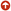 